Part I: Reading a Map (10 points)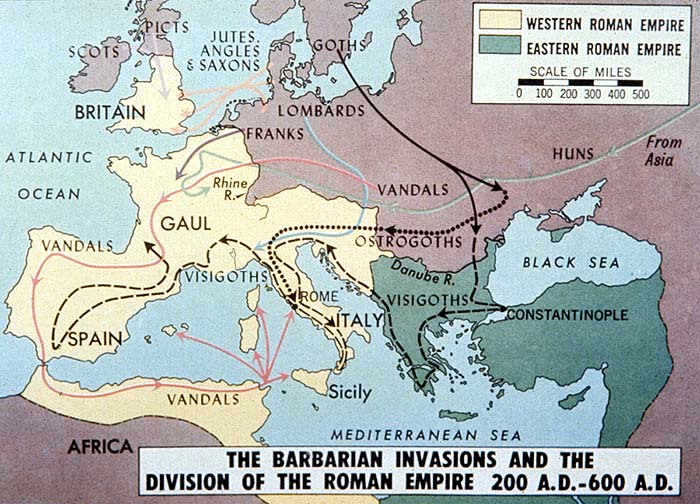 